Проект «Огород-круглый год» в  младшей группеВоспитатель: Минаева О. В.Тип проекта: исследовательский мини-проектВид: краткосрочныйСрок реализации: февральУчастники: дети, педагоги, родители.Проблема:Дети младшего возраста в недостаточной степени имеют представления о растениях, о том, где они растут, о необходимых условиях их роста, их интерес к познавательно - исследовательской деятельности недостаточно развит.Цель: Познакомиться с овощем - луком.Задачи:1. Дать знания, что растения живые, их поливают, сажают, выращивают. Расширить знания и представления детей о полезных свойствах овощей (лука) их строении и условиях, необходимых для их роста.3. Воспитывать трудолюбие, бережное отношение к растениям.4. Получить положительные эмоции от полученных результатов.5. Обогащать словарный запас, развивать связную речь детей.6. Работа с родителями в результате реализации проекта «Огород на окне»Ресурсы и условия: лошадка, коробочка, в виде тележки, наполненная землей, овощ лук, лейка.I .Этап.Рассматривание луковиц, нахождение донышка, откуда вырастут корешки. Рассматривание земли. Посадка детьми лука в вазон с землёй, помощь воспитателя. Посадка луковицы в банку с водой (для наблюдения роста корешков).II. Этап.Уход за посаженными растениями (полив, рыхление почвы). Наблюдение за ростом перьев в коробочке - тележке и корней лука в прозрачной банке.Посадка овощей дома с родителями.III Этап.Рассматривание перьев лука. Использование в пищу. Беседа о пользе лука для здоровья человека.Мы получили следующие результаты:1. Дети получили знания о том, что растения живые, сажают, их поливают.2. Дети получили представления о труде взрослых, научились правильно называть трудовые действия.3. Проводимая работа позволяет воспитывать трудолюбие, бережное отношение к растениям.4. Все участники проекта (дети, воспитатели, родители) получили положительные эмоции от полученных результатов.Перспектива: посадка и употребление в пищу детьми лука в марте, апреле.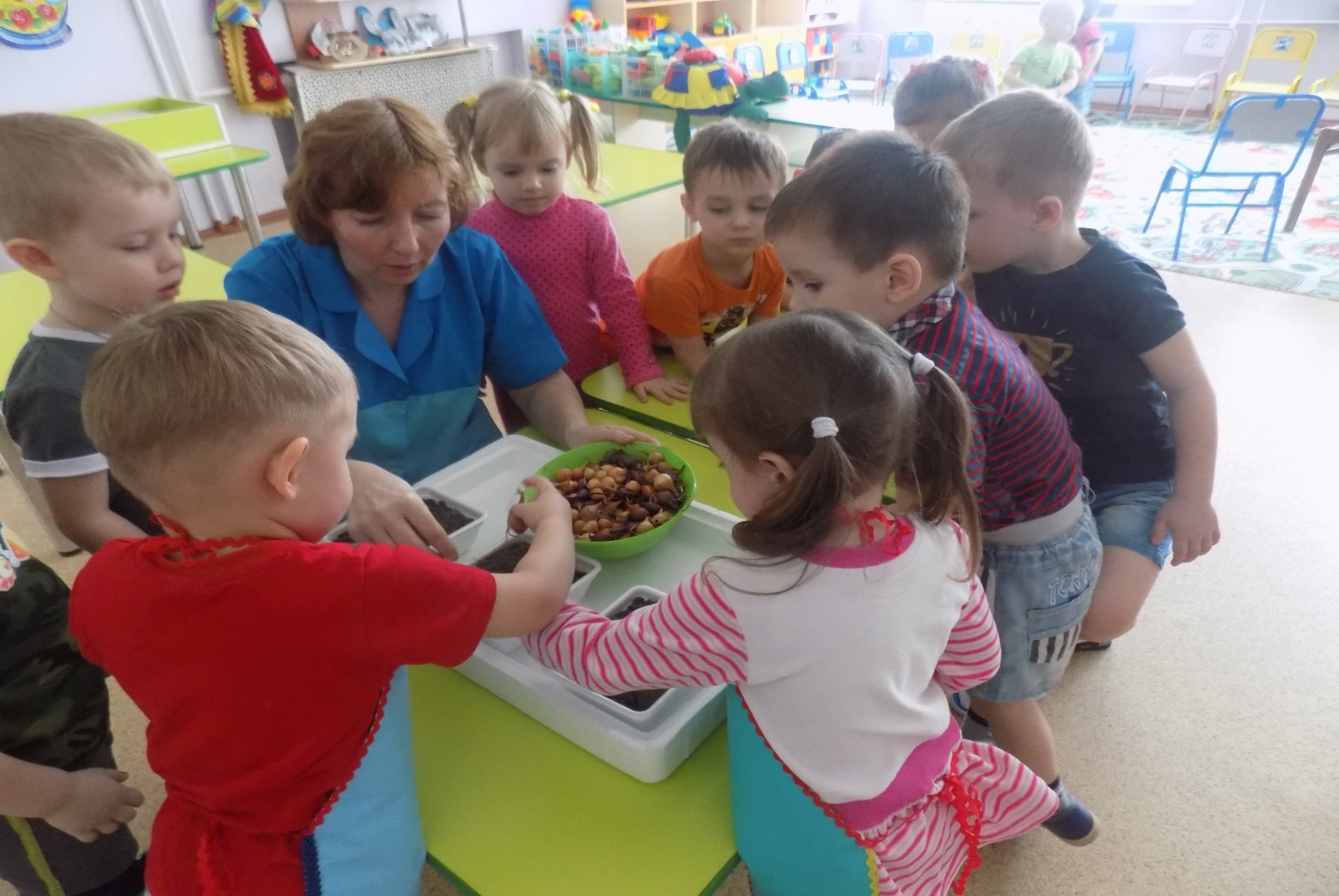 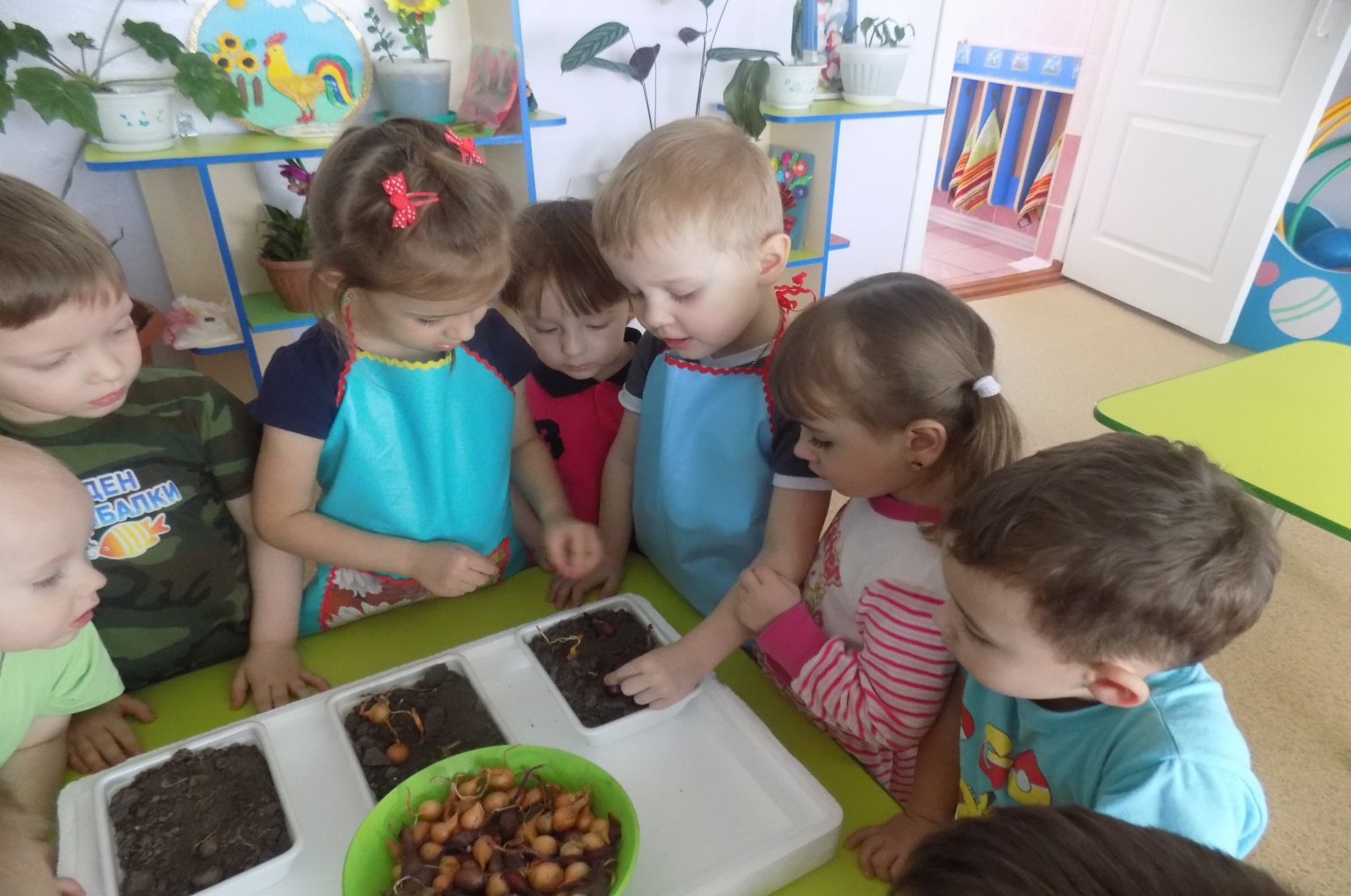 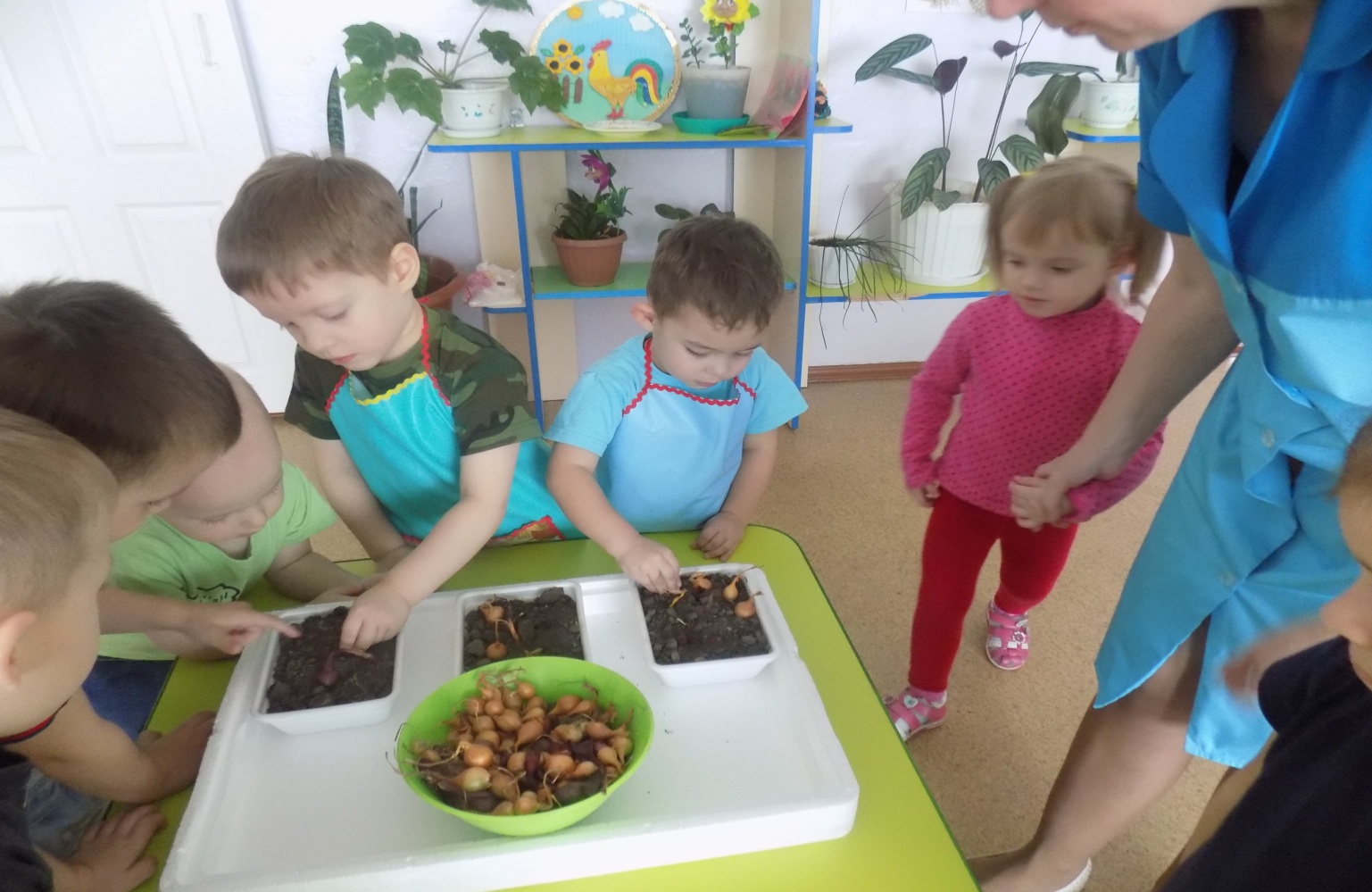 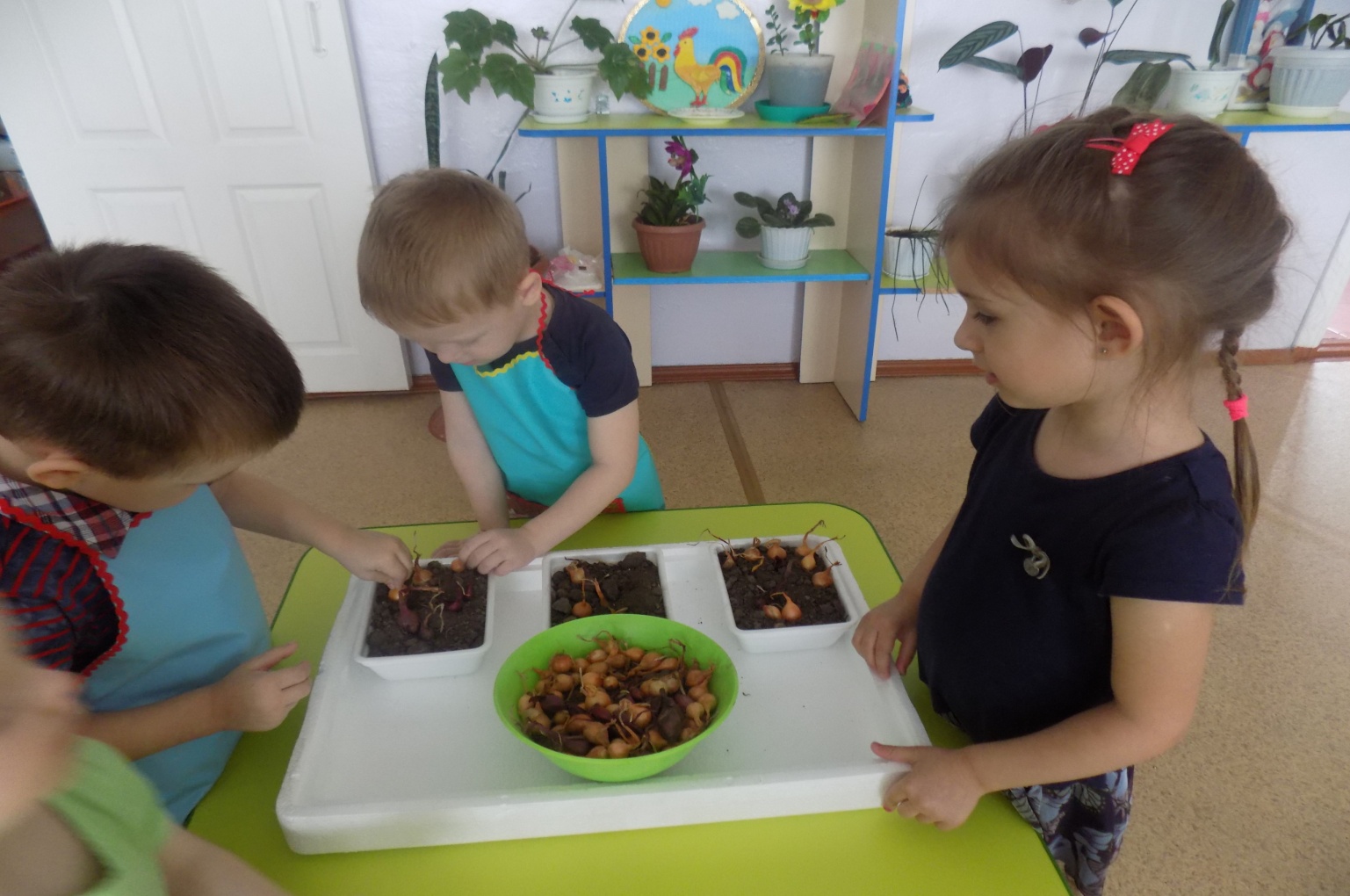 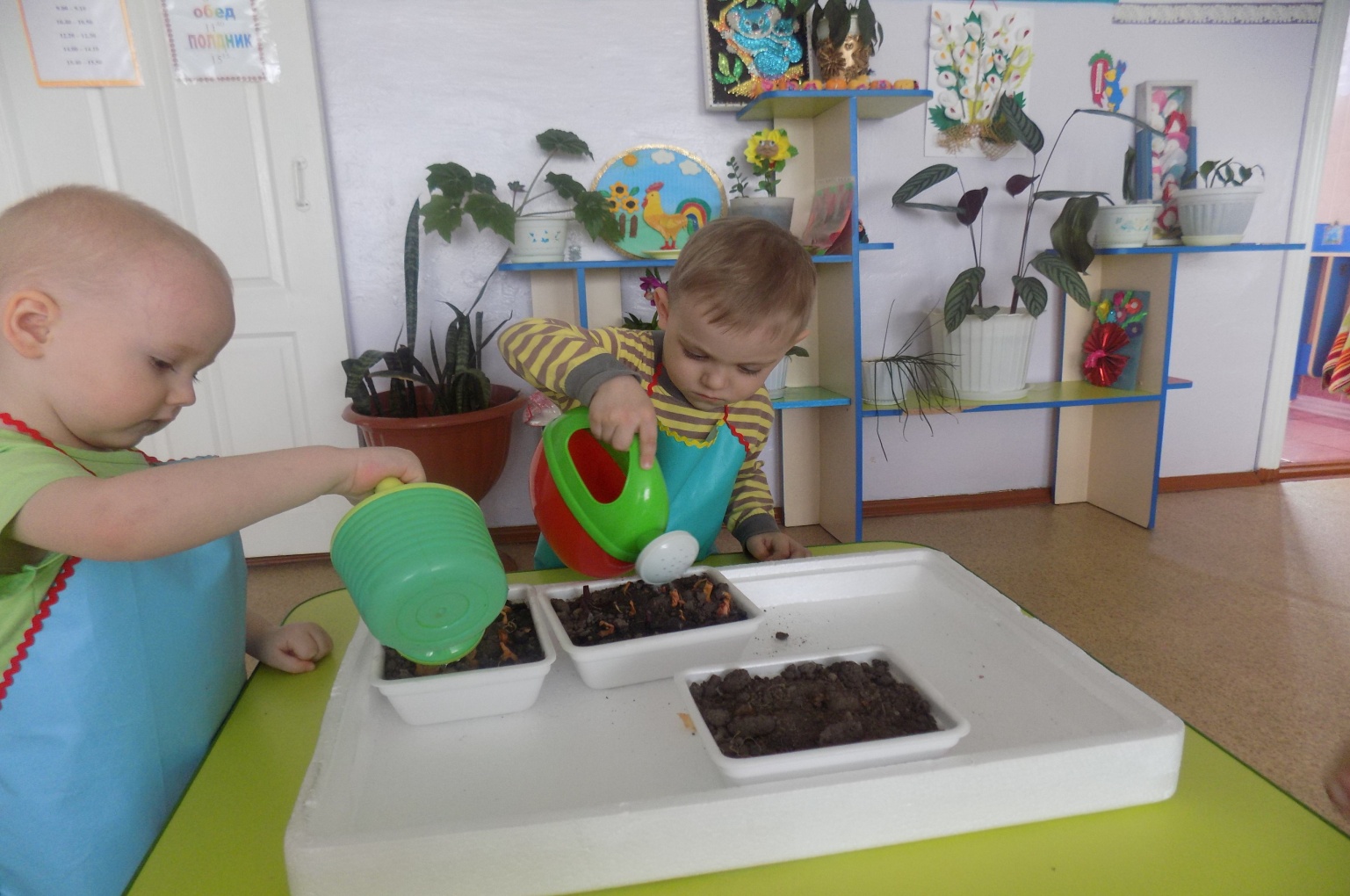 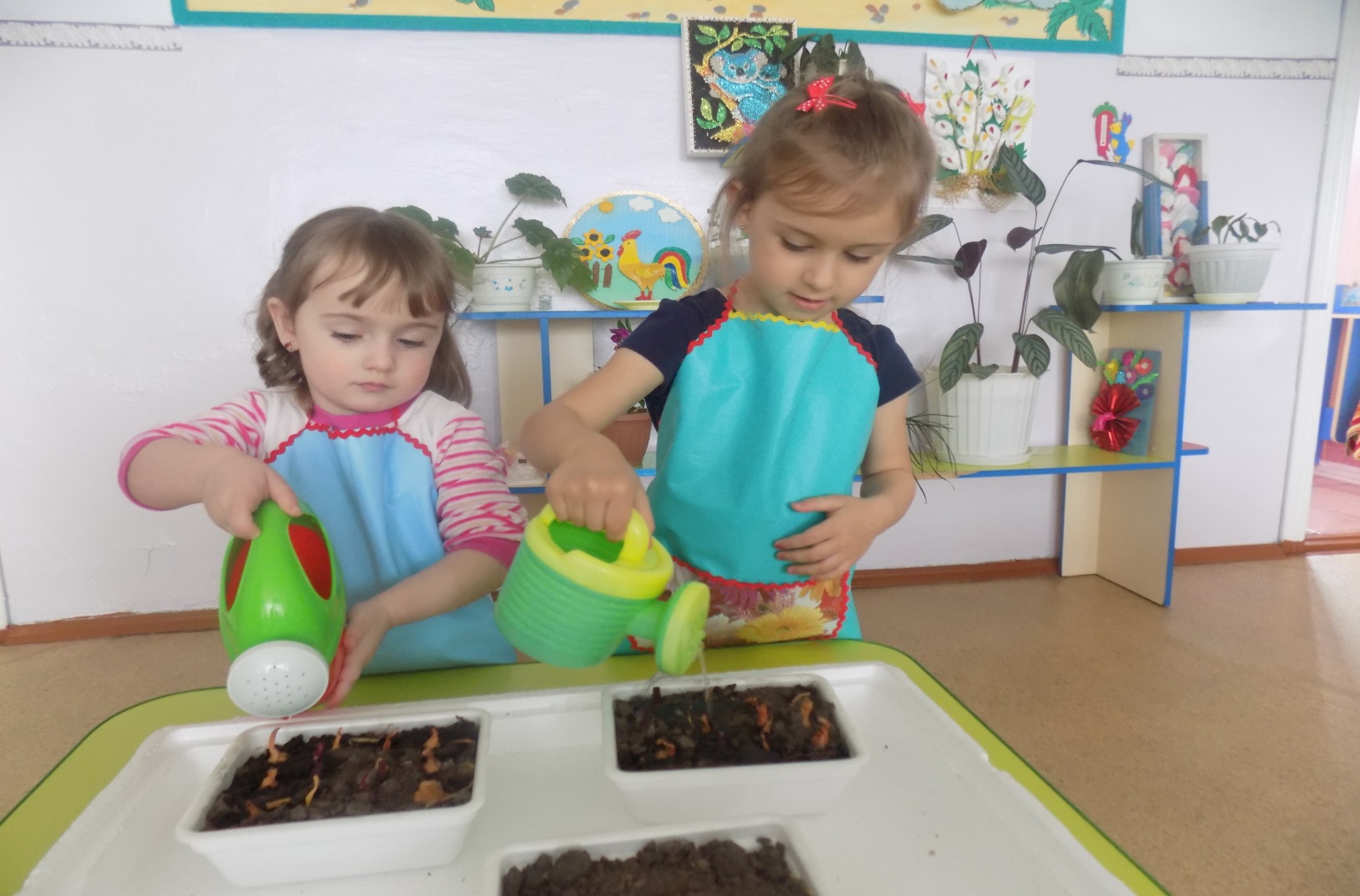 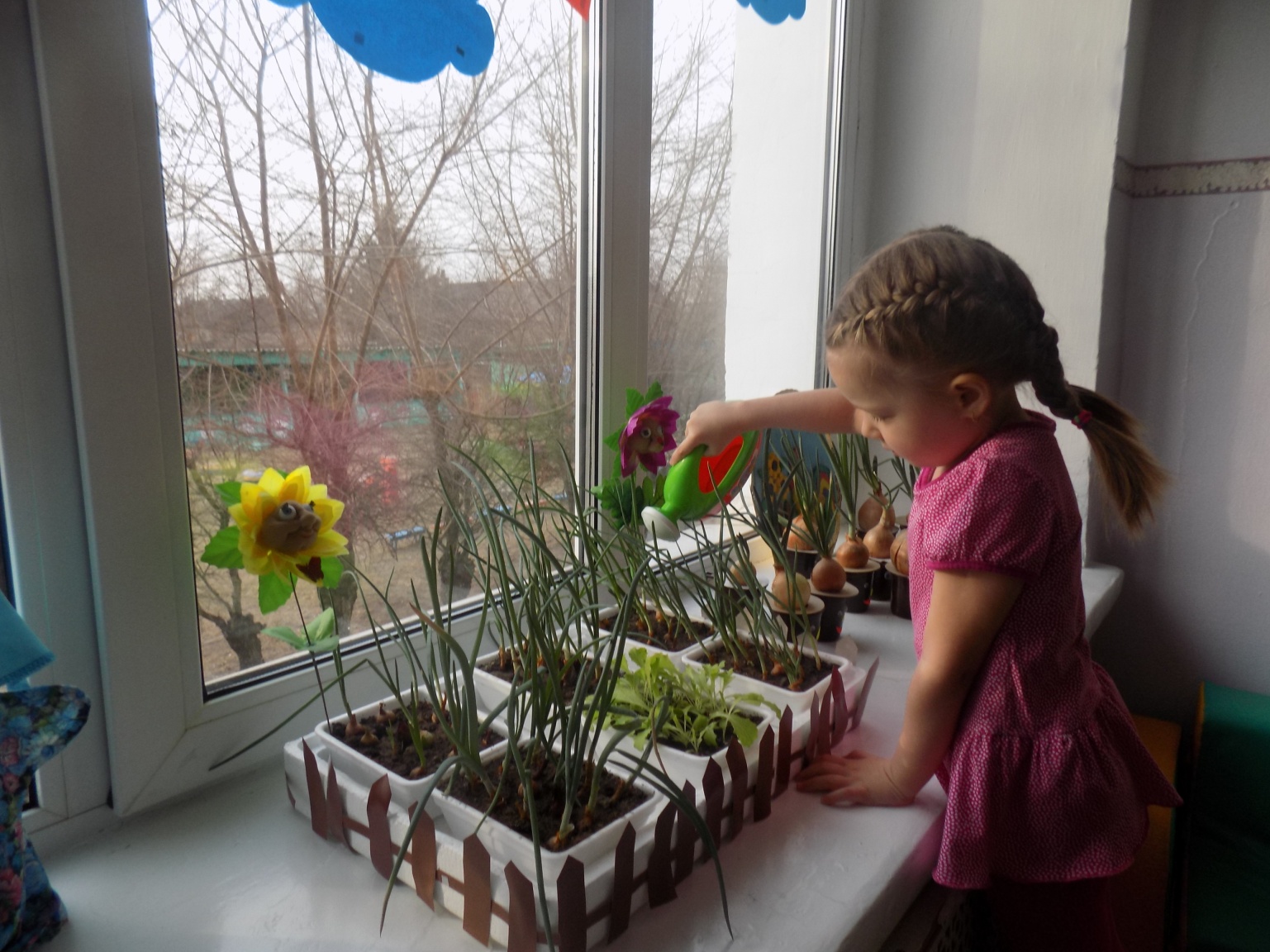 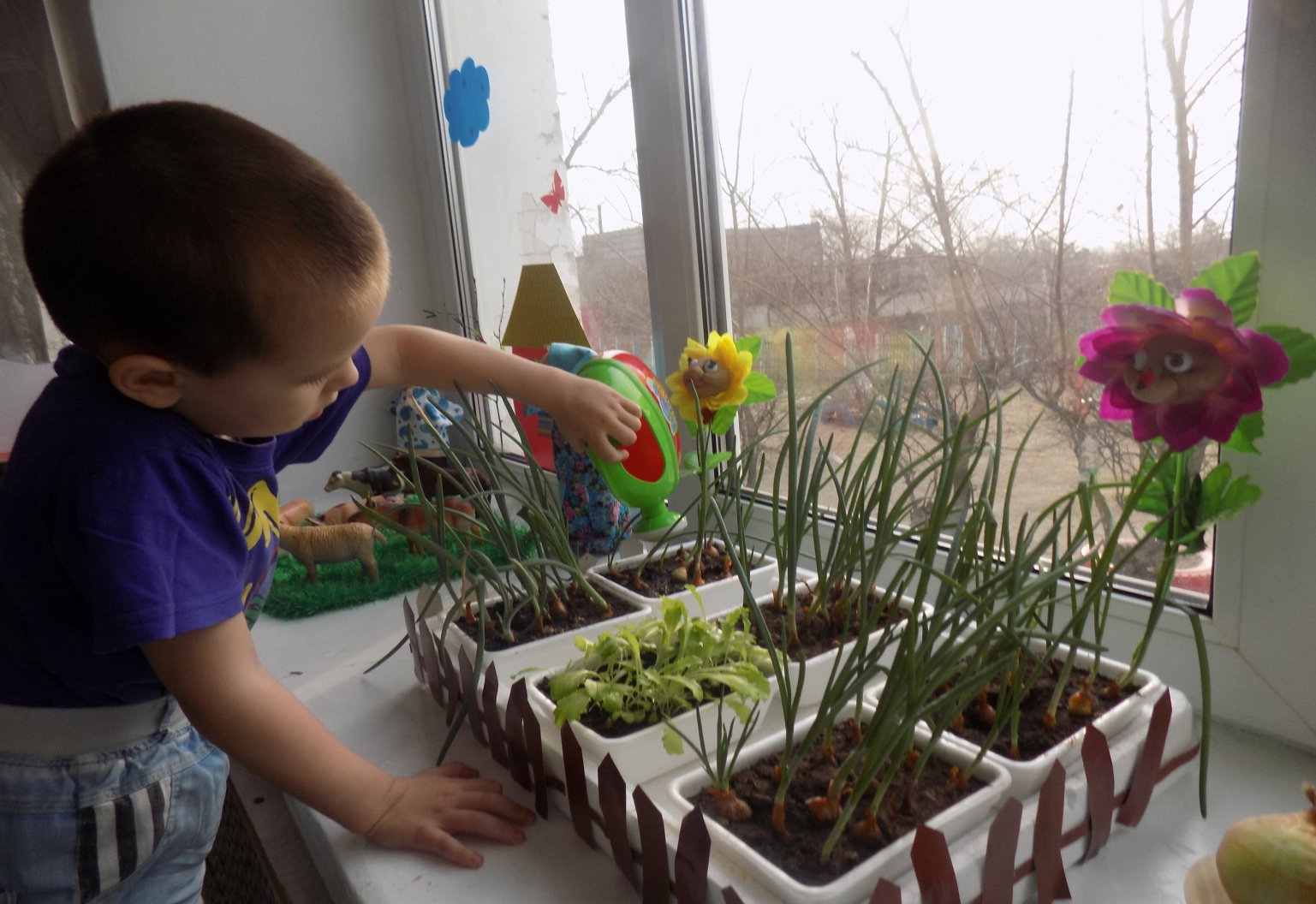 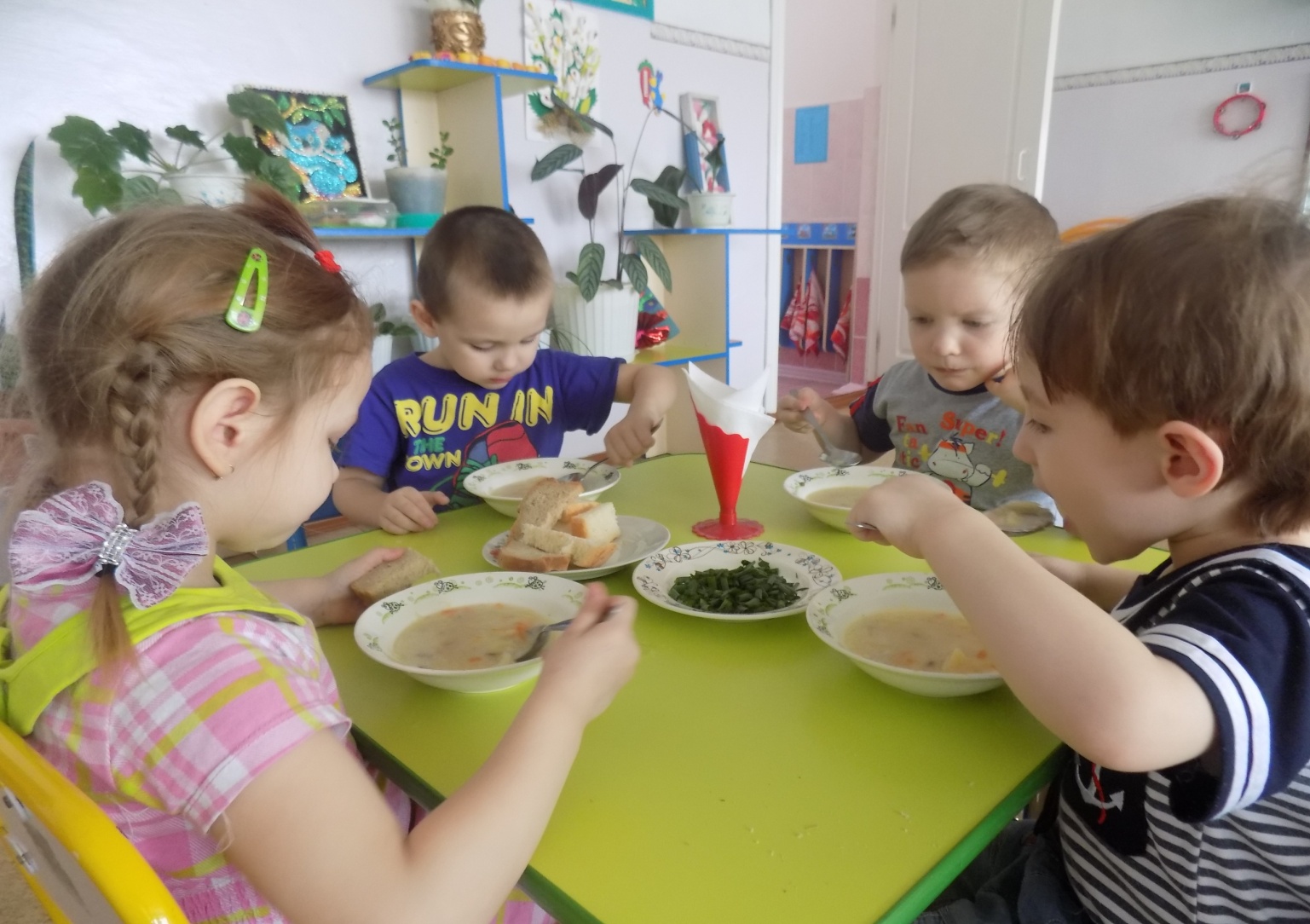 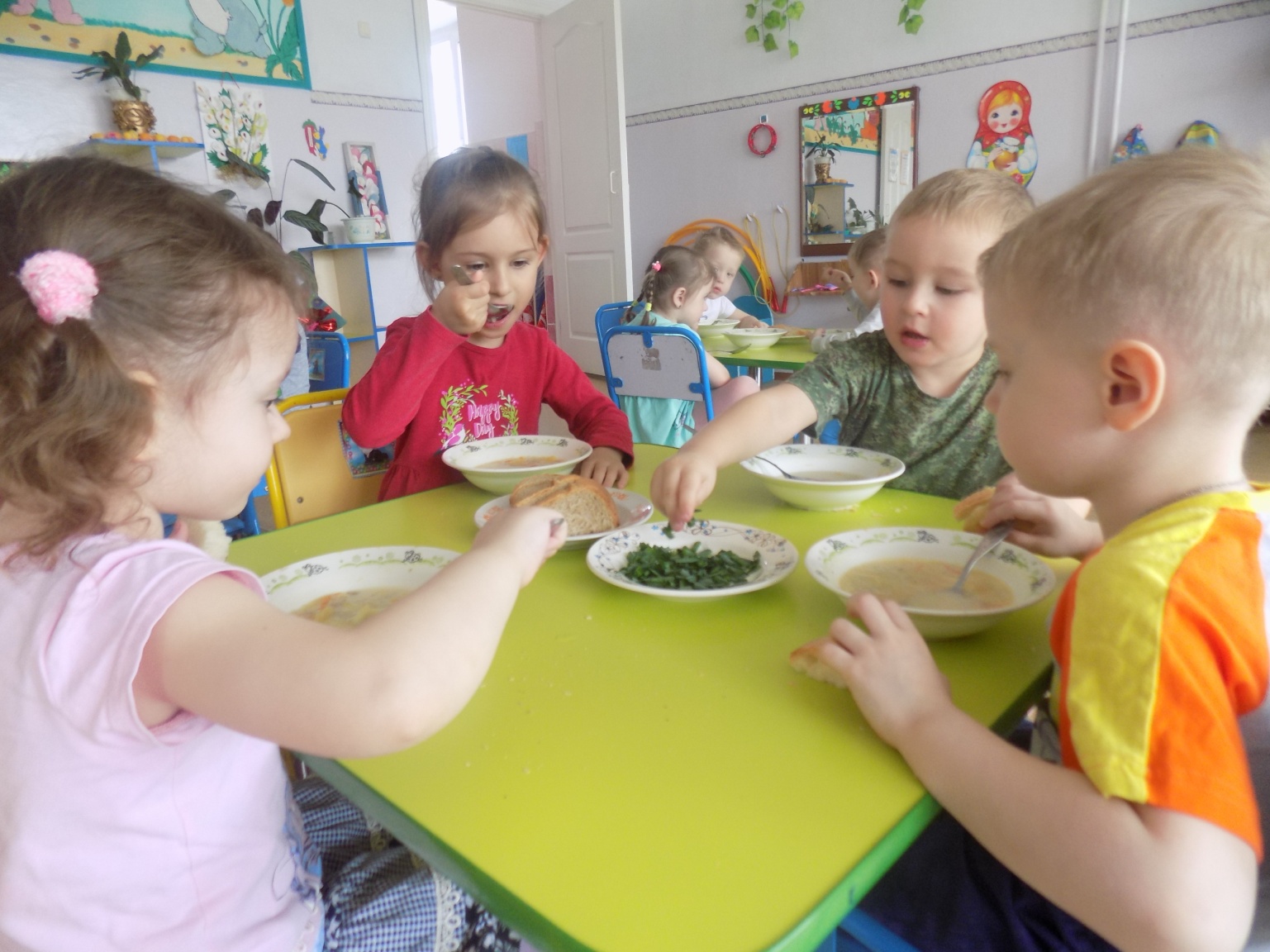 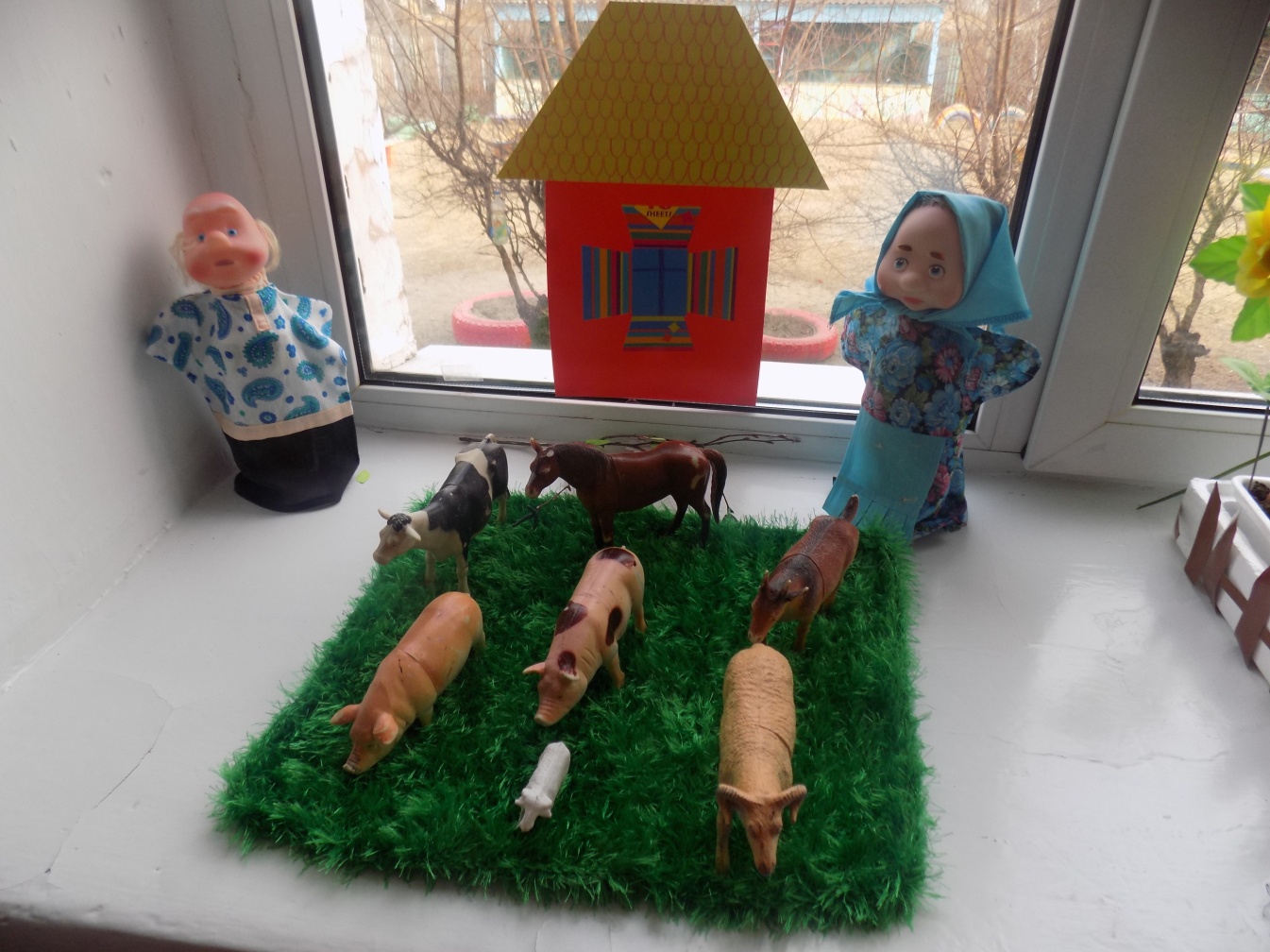 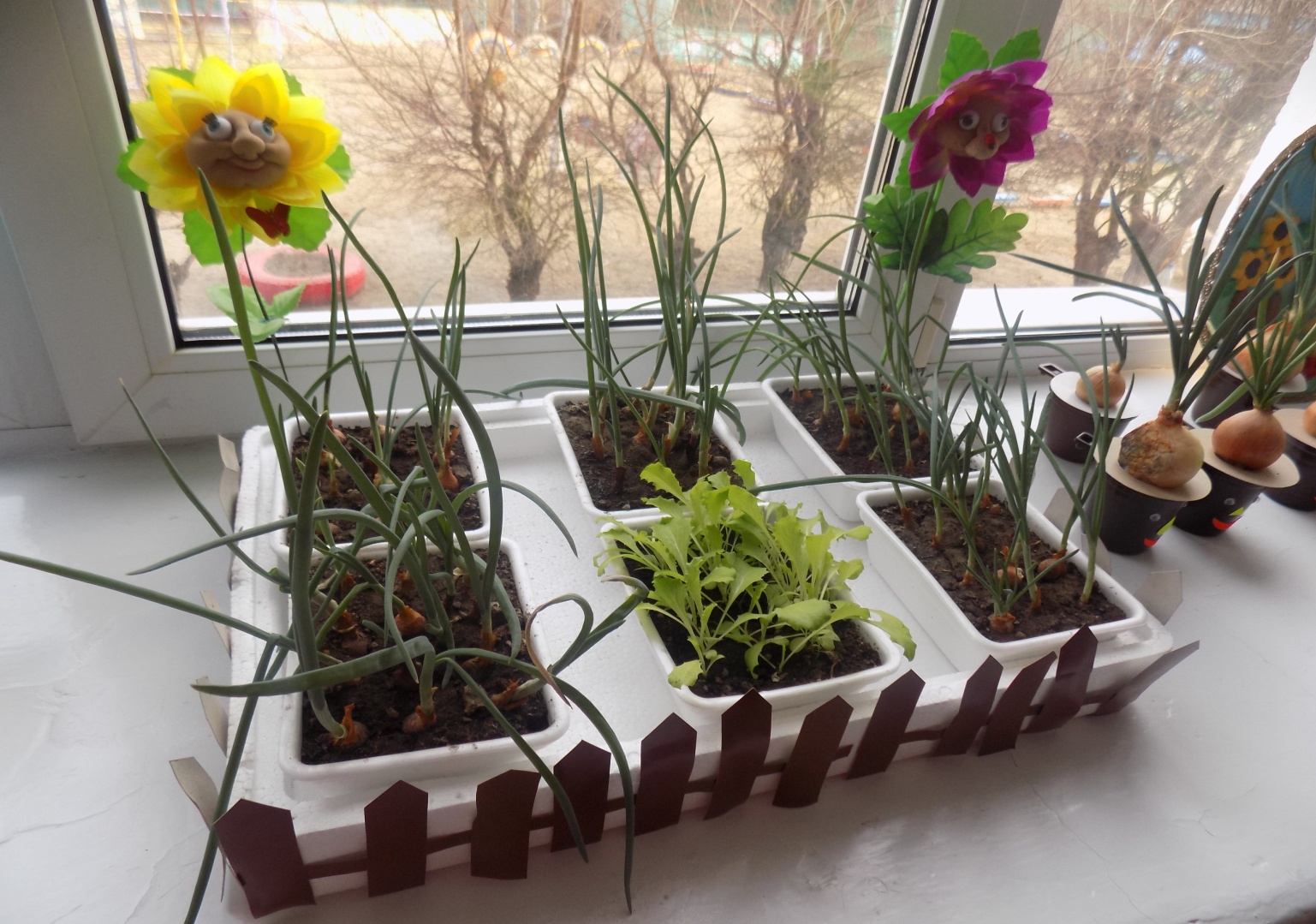 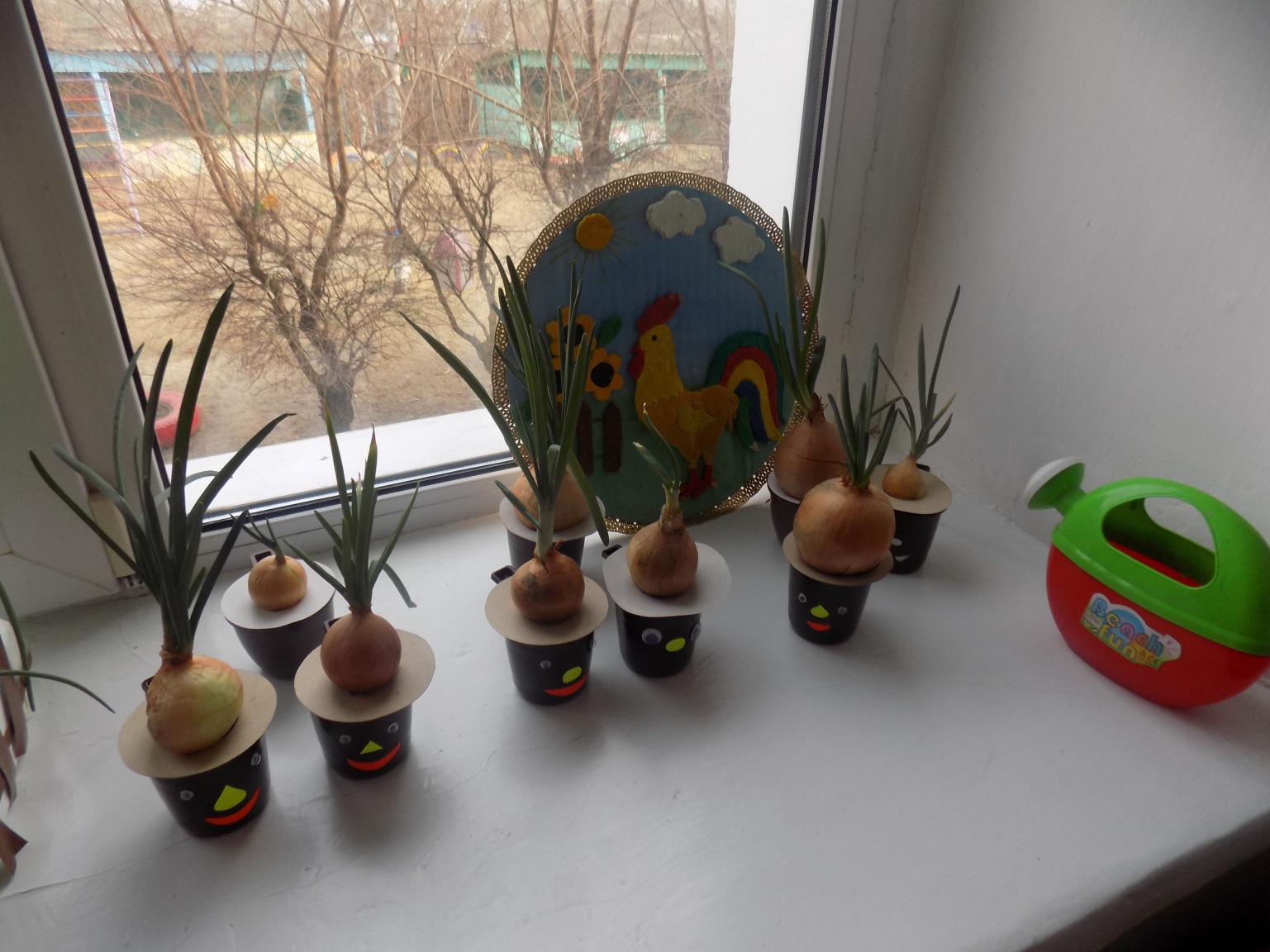 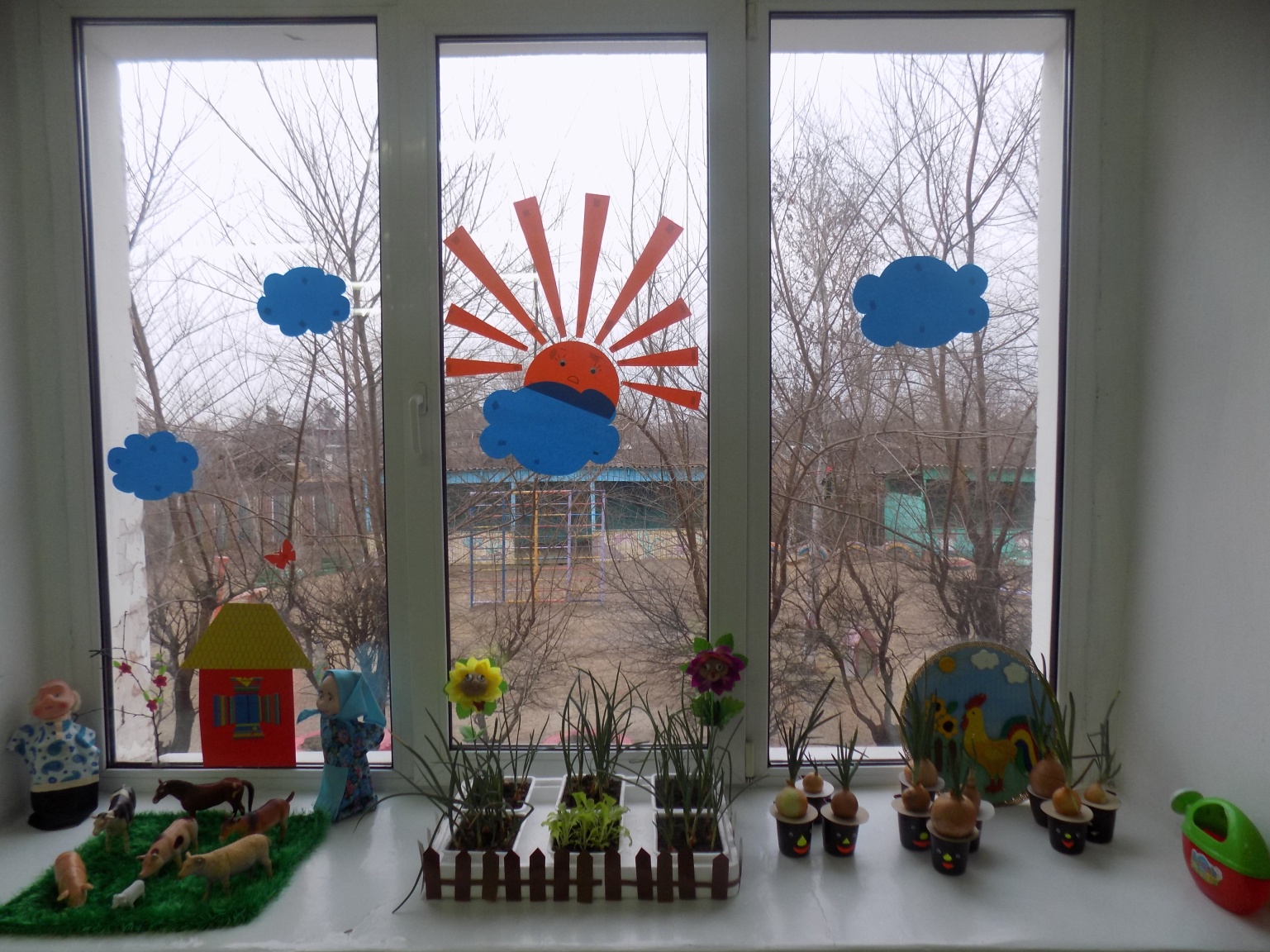 